25.11.2020	№ 1542 пО признании утратившим силу   постановления администрации муниципального образования Грачевский район Оренбургской области           от 18.04.2014 № 234п        В соответствии с частью  2  статьи 99 Федерального  закона                                от 05.04.2013 N 44-ФЗ "О контрактной системе в сфере закупок товаров, работ, услуг для обеспечения государственных и муниципальных нужд",  Постановлением Правительства Российской Федерации от 01.10.2020 №1576 «Об утверждении Правил осуществления  контроля в сфере закупок товаров, работ, услуг в отношении заказчиков, контрактных служб, контрактных управляющих, комиссий по осуществлению закупок товаров, работ, услуг и их членов, уполномоченных органов, уполномоченных учреждений, специализированных организаций, операторов электронных площадок, операторов специализированных электронных площадок и о внесении изменений в Правила ведения реестра жалоб, плановых и внеплановых проверок, принятых по ним  решений и выданных предписаний, представлений» и  руководствуясь Уставом муниципального образования Грачевский район Оренбургской области    п о с т а н о в л я ю:1. Признать   утратившим силу  постановление  администрации муниципального образования Грачевский район Оренбургской области от 18.04.2014 №234п  «Об утверждении  порядка осуществления финансовым отделом администрации Грачевского района полномочий по контролю за соблюдением  законодательства в сфере закупок для обеспечения муниципальных нужд».       2. Контроль за исполнением настоящего постановления возложить на начальника финансового отдела  администрации Грачевского района         О.А. Унщикову.                3. Постановление вступает в силу со  дня его подписания  и подлежит размещению на  официальном  информационном сайте администрации муниципального образования Грачевский район Оренбургской области и на сайте–www. право-грачевка. рф. И.о.главы администрации					              Ю.П. Сигидаев			Разослано: финансовый отдел-2 экз, организационно-правовой отдел, отдел культуры, отдел образования, главам сельсоветов, Счетная палата. Обоснование        В  соответствии  с частью  2  статьи 99 Федерального  закона   от 05.04.2013 N 44-ФЗ "О контрактной системе в сфере закупок товаров, работ, услуг для обеспечения государственных и муниципальных нужд"   контроль в сфере закупок органами  местного самоуправления муниципального района, уполномоченными на осуществление контроля в сфере закупок осуществляется в отношении заказчиков, контрактных служб, контрактных управляющих, комиссий по осуществлению закупок и их членов, уполномоченных органов, уполномоченных учреждений, специализированных организаций, операторов электронных площадок, операторов специализированных электронных площадок  в соответствии с порядком, установленным Правительством Российской Федерации. Такой порядок предусматривает, в частности:1) порядок организации, предмет, форму, сроки, периодичность проведения проверок, порядок оформления результатов таких проверок. При этом при организации и осуществлении проверок учитывается отнесение субъекта контроля к определенной категории риска с учетом оценки вероятности несоблюдения соответствующих требований, установленных законодательством Российской Федерации и иными нормативными правовыми актами о контрактной системе в сфере закупок;2) критерии отнесения субъекта контроля к определенной категории риска;3) порядок, сроки направления и исполнения предписаний контрольных органов в сфере закупок;4) перечень должностных лиц, уполномоченных на проведение проверок, их права, обязанности и ответственность;5) порядок действий контрольных органов в сфере закупок, их должностных лиц при неисполнении субъектами контроля предписаний таких органов контроля, а также при получении информации о совершении субъектами контроля действий (бездействия), содержащих признаки административного правонарушения или уголовного преступления;        6) порядок использования единой информационной системы, а также ведения документооборота в единой информационной системе при осуществлении контроля        Постановлением Правительства Российской Федерации от 01.10.2020 №1576 «Об утверждении Правил осуществления  контроля в сфере закупок товаров, работ, услуг в отношении заказчиков, контрактных служб, контрактных управляющих, комиссий по осуществлению закупок товаров, работ, услуг и их членов, уполномоченных органов, уполномоченных учреждений, специализированных организаций, операторов электронных площадок, операторов специализированных электронных площадок и о внесении изменений в Правила ведения реестра жалоб, плановых и внеплановых проверок, принятых по ним  решений и выданных предписаний, представлений» утвержден такой Порядок. Таким образом, Порядок осуществления финансовым отделом администрации Грачевского района полномочий по контролю за соблюдением  законодательства в сфере закупок для обеспечения муниципальных нужд  должен быть отменен, а  новые  Правила осуществления контроля в сфере  закупок  применяются в отношении плановых (внеплановых) проверок, которые начаты после 8 октября          2020 года.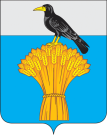  АДМИНИСТРАЦИЯ МУНИЦИПАЛЬНОГО ОБРАЗОВАНИЯ   ГРАЧЕВСКИЙ  РАЙОН  ОРЕНБУРГСКОЙ ОБЛАСТИП О С Т А Н О В Л Е Н И Е